Об инициировании проведения референдума             В соответствии со статьей 15 Федерального закона от 12.06.2002 № 67-ФЗ «Об основных гарантиях избирательных прав и права на участие в референдуме граждан Российской Федерации», статьями 22, 56 Федерального закона от 06.10.2003  № 131-ФЗ «Об общих принципах организации местного самоуправления в Российской Федерации», статьёй 18 Закона Республики Татарстан от 23.03.2004 № 23-ЗРТ «О местном референдуме», статьей 10 устава Старозюринского сельского поселения Тюлячинского муниципального района,ПОСТАНОВЛЯЮ:Инициировать проведение местного референдума по вопросу: «Согласны ли Вы на введение самообложения в 2016 году в сумме 500 рублей с каждого совершеннолетнего жителя, зарегистрированного по месту жительства на территории Старозюринского сельского поселения Тюлячинского муниципального района, за исключением участников Великой Отечественной Войны  и направлением полученных средств на решение вопросов местного значения по выполнению следующих работ:1) организация благоустройства территории поселения:           с.Старые Зюри:          -приобретение бензиновой ручной косилки- 4000,00 рублей;           д.Большие Тюлязи:            -благоустройства  родника (сметная документация со стоимостью не более 2%  от размера  стоимости выполняемых работ) - 19600,00 рублей;3) дорожная деятельность в отношении автомобильных дорог местного значения в границах населенных пунктов поселения:а)  с. Старые Зюри: - содержание дорог  улицы Луговая, Центральная, Новая (сметная документация со стоимостью не более 2%  от размера  стоимости выполняемых работ) - 122000,00 рублей;б) д. Большие Тюлязи:- ремонт дорог  улицы  Центральная, И. Хайруллина (сметная документация со стоимостью не более 2%  от размера  стоимости выполняемых работ) - 64900,00 рублей;3) организация в границах поселения водоснабжения населения: а) с. Старые Зюри:-приобретение глубинного насоса для водонапорной башни –18000,00 рублей;б) д. Большие Тюлязи:-приобретение глубинного насоса для водонапорной башни –9000,00 рублей; в)  д. Кара-Ширма:-приобретение и монтаж водонапорной башни (сметная документация  со стоимостью не более 2%  от размера  стоимости выполняемых работ) –71500,00 рублей; г) д. Урумширма:-приобретение и монтаж водонапорной башни (сметная документация  со стоимостью не более 2%  от размера  стоимости выполняемых работ)  – 74000,00 рублей;4) содержание мест захоронения:  д. Новые Зюри:- благоустройства кладбища- 9500,00 рублей;5) обеспечение первичных мер пожарной безопасности в границах населеных пунктов поселения:а) с.Старые Зюри: - содержание пожарного автомобиля - 1000,00 рублей; - приобретение пожарной мотопомпы -5000,00 рублей;б) д. Большие Тюлязи:- содержание пожарного автомобиля - 4000,00 рублей;в)  д. Кара-Ширма:- содержание пожарного автомобиля - 1000,00 рублей; г) д.Урумширма:- содержание пожарного автомобиля - 1000,00 рублей?» «ДА»                                                                                         «НЕТ».3. Настоящее решение подлежит обнародованию путем размещения на информационных стендах.      Глава Старозюринского  сельского поселенияТюлячинского муниципального района Республики Татарстан                                                Р.Р.МараковРЕСПУБЛИКА ТАТАРСТАНРУКОВОДИТЕЛЬИСПОЛНИТЕЛЬНОГО КОМИТЕТАСТАРОЗЮРИНСКОГОСЕЛЬСКОГО ПОСЕЛЕНИЯТЮЛЯЧИНСКОГОМУНИЦИПАЛЬНОГО РАЙОНА ул.Школьная, д.1А, с. Старые Зюри, 422091тел. (факс): (84360) 52-6-25, E-mail: Szur.Tul@tatar.ru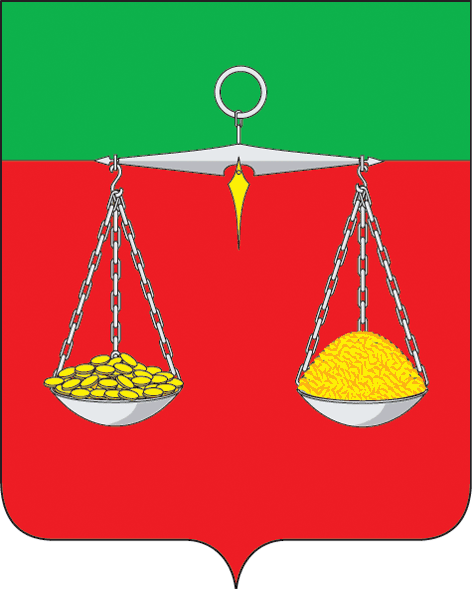 ТАТАРСТАН РЕСПУБЛИКАСЫТЕЛӘЧЕМУНИЦИПАЛЬ РАЙОНЫИСКЕ ҖӨРИАВЫЛ ҖИРЛЕГЕНЕҢБАШКАРМА  КОМИТЕТЫҖИТӘКЧЕСЕМәктәп ур.,1нчеА йорты, Иске Җөри авылы,422091тел. (факс): (84360) 52-6-25E-mail: Szur.Tul@tatar.ruОКПО 94318056 ОГРН 10616750101429  ИНН/КПП 1619004404/161901001ОКПО 94318056 ОГРН 10616750101429  ИНН/КПП 1619004404/161901001ОКПО 94318056 ОГРН 10616750101429  ИНН/КПП 1619004404/161901001ПОСТАНОВЛЕНИЕ№ 1                         КАРАР                   «11» января  2016 г.